Guía de trabajo Orientación EspacialObjetivo de Aprend: Comunicar la posición de objetos y personas respecto de un punto u objeto de referencia, empleando conceptos de ubicación dentro/fuera en situaciones lúdicas (n.º 3)Nombre:Fechas: - Pinta verde el mapache que está ADENTRO del tronco - Pinta de color amarillo el que está   ABAJO del mapache en el troncoGuía de trabajo ClasificaciónObjetivo de Aprend: Experimentar con diversos objetos estableciendo relaciones al clasificar por dos atributos a la vez (color y tamaño).Nombre:Fechas: Observa los mapaches, recorta y pégalos de acuerdo a los atributos que se solicitan…_____________________________________________________________________________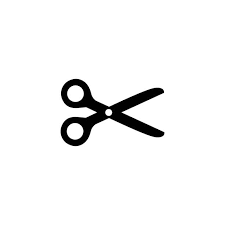 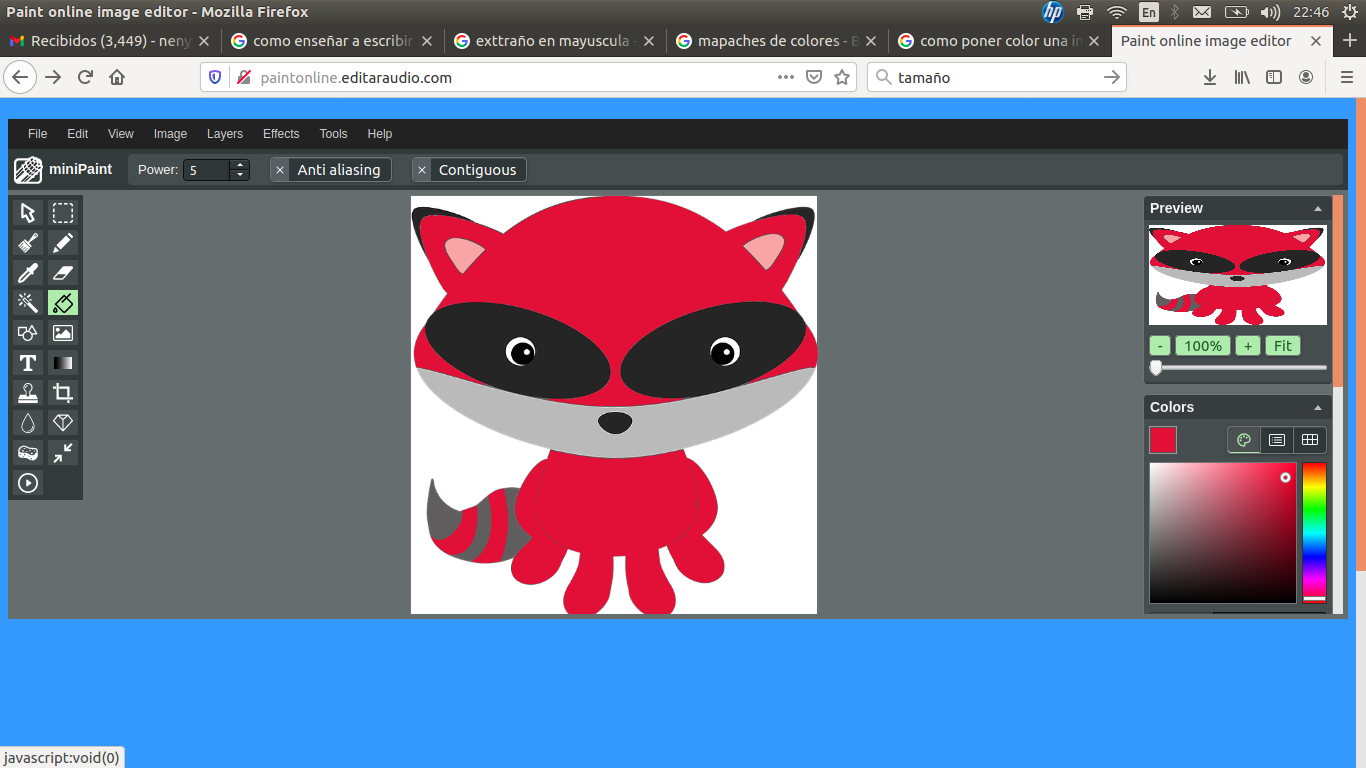 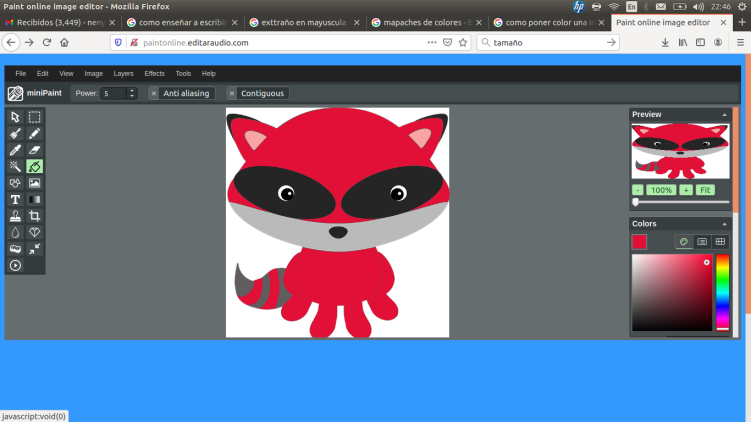 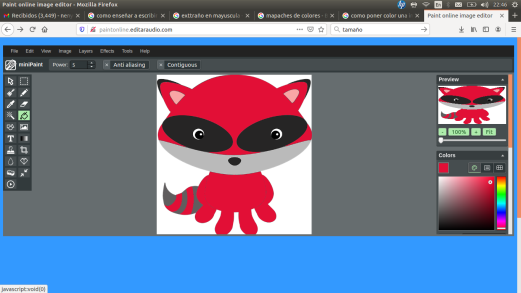 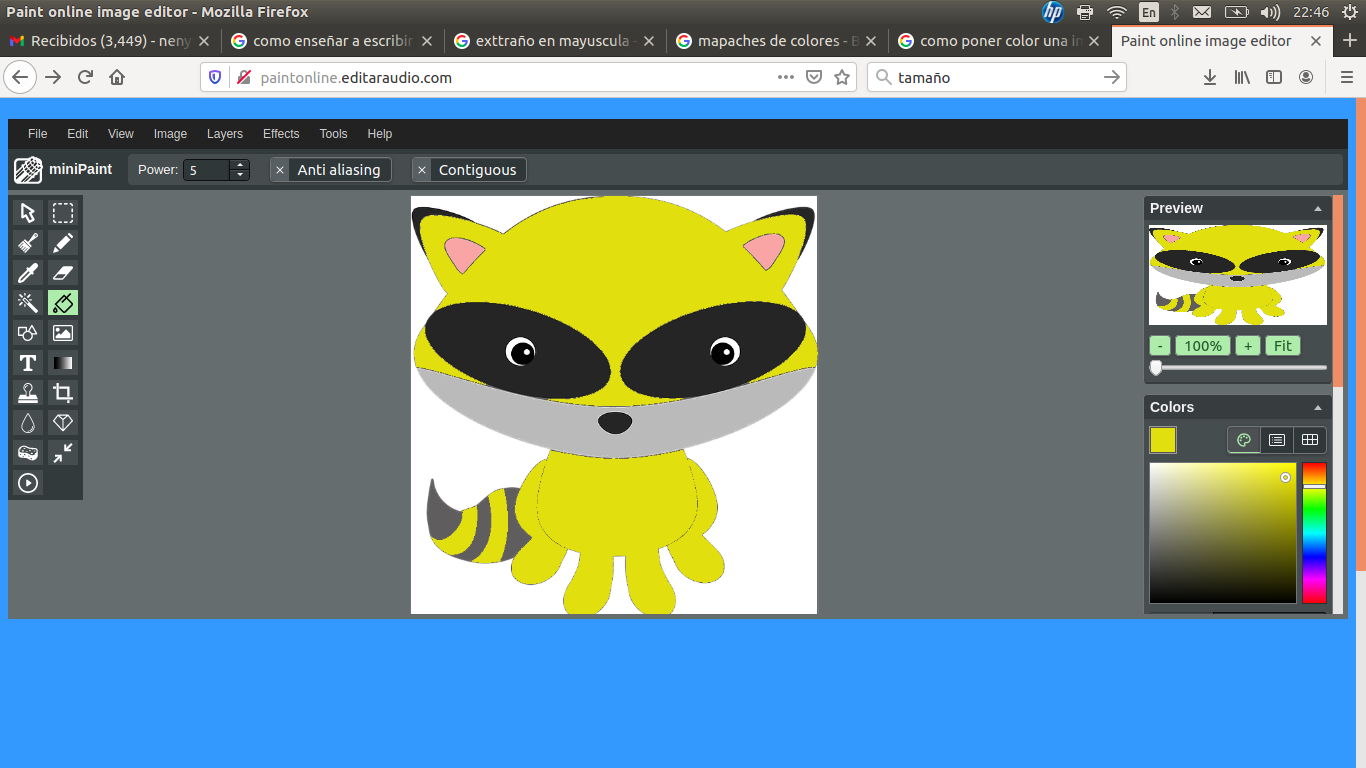 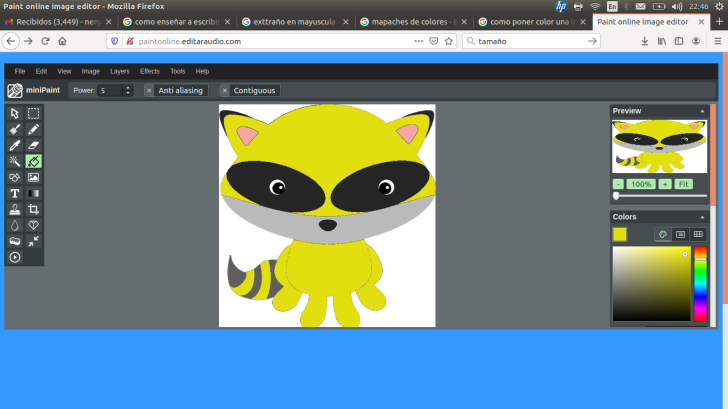 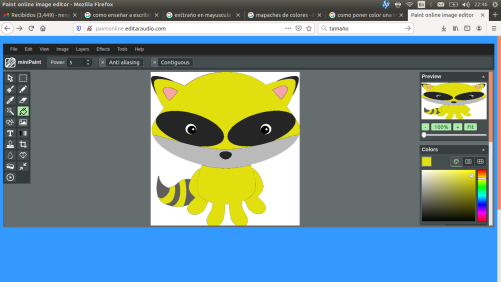 Desafío: Puedes contar cuantos Mapaches hay en total …Guía de trabajo PatronesObjetivo de Aprend: Identificar y Crear patrón visual de dos elementos (n.º 1)Nombre:Fechas: Observa la siguientes secuencia en donde se repite un patrón, enciérralo con una cuerda de color amarillo. ¿cuál es el elemento que falta? Márcalo con una X.Crea un patrón con material concreto utilizando dos elementos diferentes (ejemplo tapas de bebida y fósforos quemados)Guía de trabajo Cuantificadores simplesObjetivo de Aprend: Emplea los números para comparar cantidades hasta el 10 en situaciones cotidianas (n.º 6)Nombre:Fechas: Observa las filas de mapaches. Colorea con tus colores favoritos donde hayan másmapaches y realiza una X donde hay menos.Guía de trabajo Orientación EspacialObjetivo de Aprend: Comunicar la posición de objetos y personas respecto de un punto u objeto de referencia, empleando conceptos de ubicación arriba/abajo, izquierda/derecha en situaciones lúdicas (n.º 3)Nombre:Fechas: Ubica en la tabla los animales siguiendo la dirección de las flechas.Guía de trabajo ClasificaciónObjetivo de Aprend: Experimentar con diversos objetos estableciendo relaciones al clasificar por un atributo a la vez (forma).Nombre:Fechas: Observa las imágenes y colorea según correspondaGuía de trabajo Cuantificadores simplesObjetivo de Aprend: Emplea los números para comparar cantidades hasta el 10 en situaciones cotidianas (n.º 6)Nombre:Fechas: Observa y aprende los siguientes conceptos>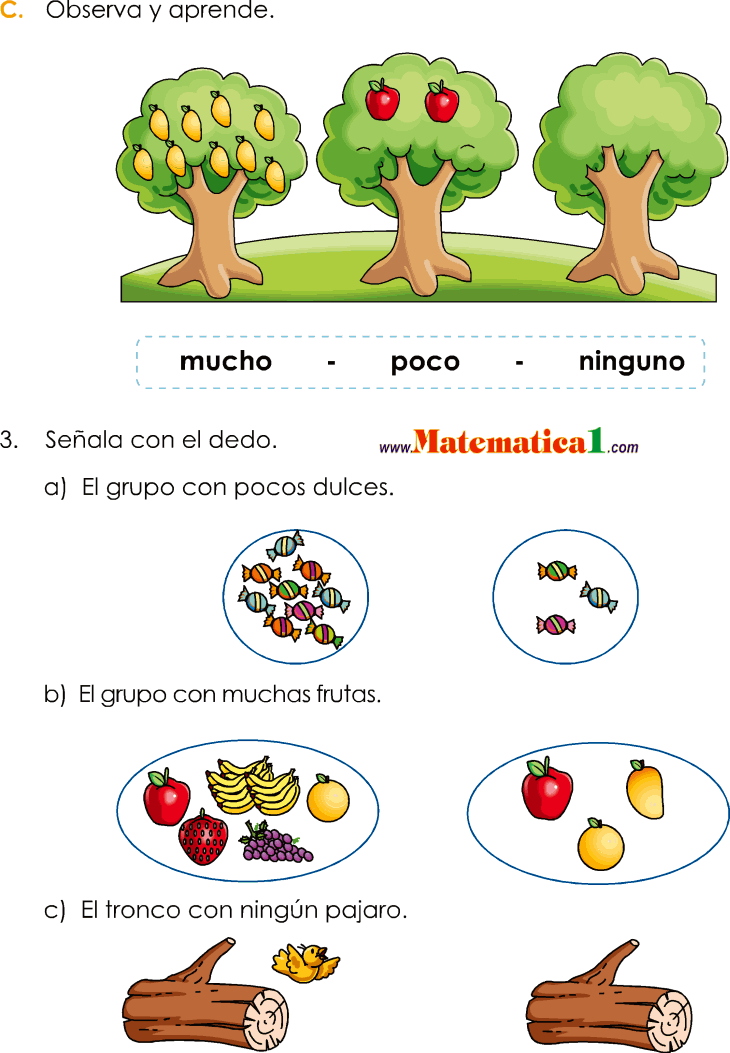 Marca con lápiz de color azul, el grupo con pocos dulcesMarca con lápiz de color rojo el grupo de muchas frutasMarca con lápiz de color verde el tronco con ningún pájaro.Guía de trabajo Resolución de ProblemasObjetivo de Aprend: Resolver problemas simples de manera concreta y pictórica agregando o quitando hasta 10 elementos, comunicando las acciones llevadas a cabo (nº 8)Nombre:Fechas: Resuelve este problemaEl pastelero horneó 2 pasteles de frutilla.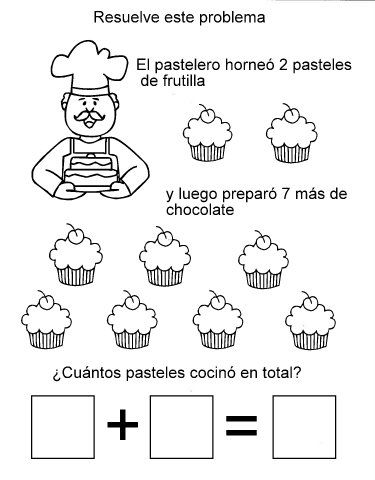 Y luego preparo 3 más de chocolate¿Cuantos pasteles cocinó en total?¿Para resolver el problema tuviste que agregar o quita?______________________________________________________________________________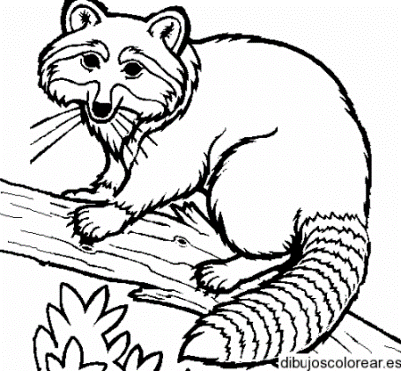 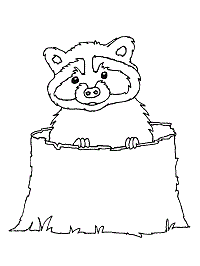 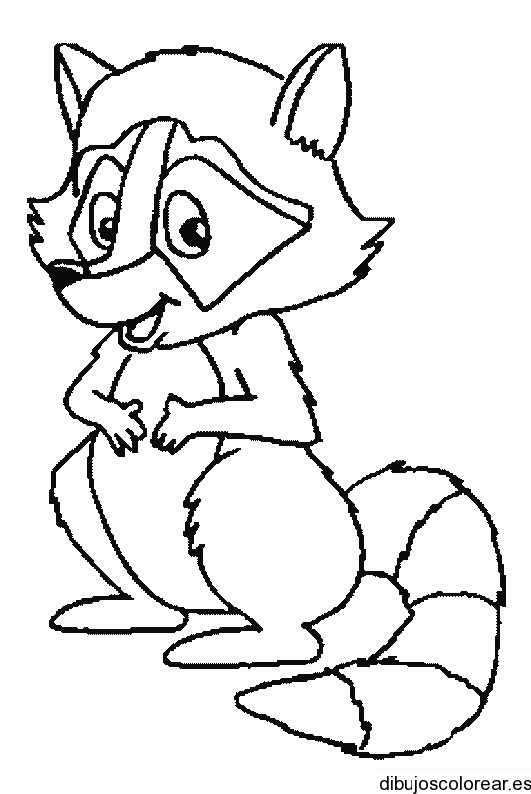 ColorTamaño/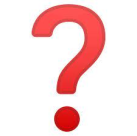 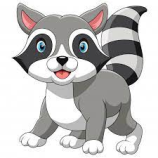 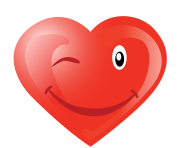 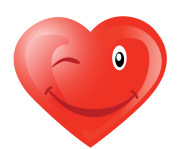 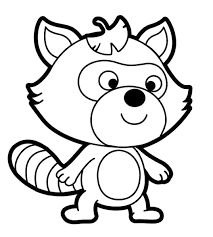 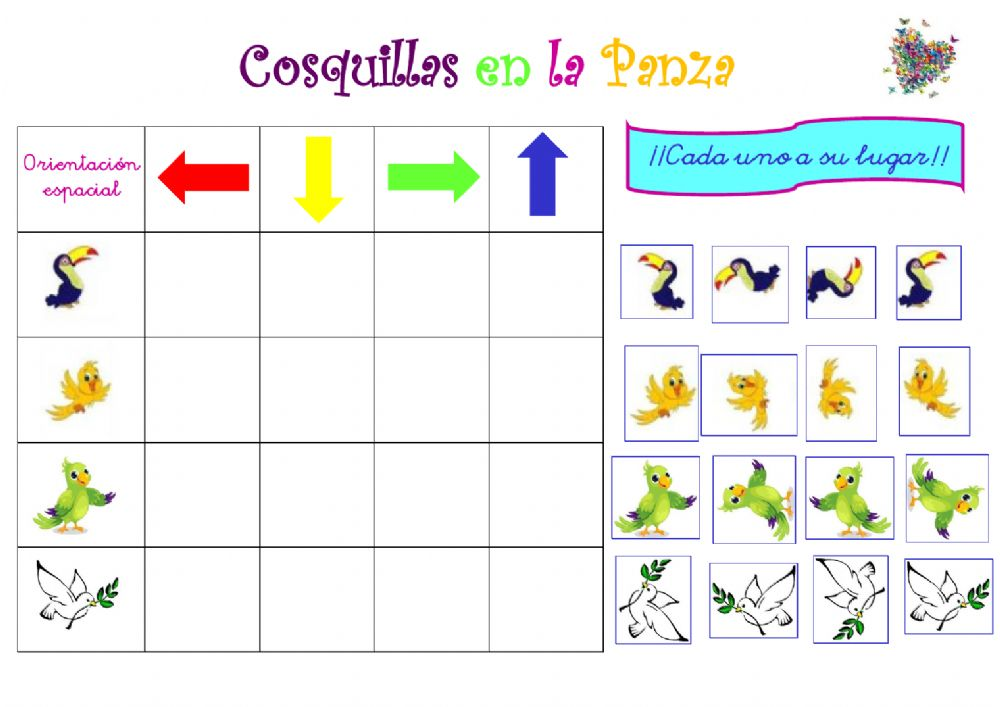 IzquierdaAbajoDerechaArriba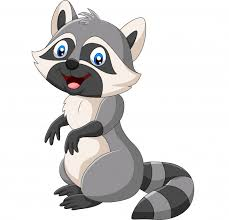 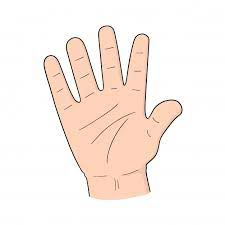 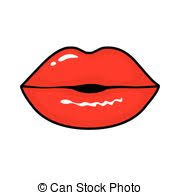 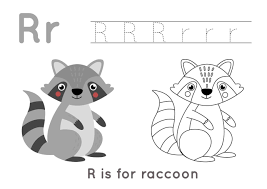 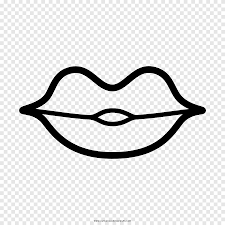 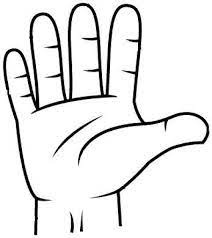 